TABLEAU DES OBJECTIFS SELON  BLOOMNiveau 1 : prise de connaissance La connaissance est, à ce niveau, définie comme la mémorisation (et la capacité de rappel) de connaissances appropriées et apprises antérieurement. On considère le niveau de la connaissance de la terminologie, de faits particuliers et significatifs dans la compréhension; de la signification et de la façon de traiter certains aspects considérant la matière (conventions, orientations et séquences d’actions ou d’opérations (mentales ou physiques), classification et catégorisation, critères, aspects méthodologiques).Verbes d'action : associer, citer, décrire, définir, énumérer, énoncer, identifier, lister, nommer, reconstituer, reproduire, sélectionner.Pièges : définir par un exemple ou un cas singulier, identifier un élément en utilisant un vocabulaire du sens commun, définir en énumérant l’ensemble du phénomène, sélectionner des éléments erronés pour définir.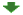 Niveau 2 : compréhension La connaissance est, à ce niveau, définie comme la capacité de comprendre la signification du contenu ou des faits présentés. On considère dès lors l’apprentissage comme l’explication des phénomènes; il faut prendre en compte que, pour comprendre, il faut avoir mémorisé.Verbes d'action : abstraire, calculer, convertir, décrire, discuter, estimer, établir des ressemblances ou des différences, des rapprochements pour mettre en évidence des traits communs, expliquer, extrapoler, généraliser, paraphraser.Pièges : faire appel à des faits ou des éléments étrangers au phénomène, établir un parallèle non pertinent, discuter en utilisant des éléments étrangers à la situation donnée, citer sans donner ses sources, se servir d’information sans citer ses sources (copier frauduleusement), confondre le tout et la partie.Niveau 3 : applicationLa connaissance est, à ce niveau, définie comme la capacité à utiliser l’information mémorisée et traitée et de l’appliquer à des situations ou des contextes nouveaux ou encore à résoudre des problèmes simples qui ont une solution ou une réponse attendue.Verbes d'action : argumenter, articuler, calculer, choisir, classifier, communiquer, construire, contrôler, découvrir, démontrer, développer, établir, étendre l’application, inclure, informer, interpréter, opérationnaliser, organiser, participer, planifier, prédire, produire, projeter, rapporter, relier, résoudre, transférer, utiliser.Pièges : résoudre en multipliant les questions, soulever de fausses objections pour y répondre, passer d’une corrélation à une relation causale, faire preuve de réductionnisme, prendre la cause ou l’origine pour la chose elle-même.Niveau 4 : analyseLa connaissance est, à ce niveau, définie comme la capacité de décomposer en ses parties constitutives l’information donnée, d’examiner et d’en comprendre la structure ou l’organisation et de développer des conclusions soit en identifiant des causes, des facteurs, des motifs, mobiles, de faire des inférences ou de proposer des pistes de solutions alternatives susceptibles d’amener des généralisations.Verbes d'action : argumenter, corréler, décomposer, différencier, discriminer, distinguer, évaluer, faire des diagrammes, focaliser, illustrer, inférer, prioriser, reconnaître, résoudre un problème, séparer, subdiviser.Pièges : généraliser de façon abusive, soulever de fausses objections pour y répondre, passer d’une corrélation à une relation causale, faire du réductionnisme, prendre la cause ou l’origine pour la chose elle-même, utiliser des échantillons non représentatifs, manipuler des statistiques ou des probabilités.Niveau 5 : synthèseLa connaissance est, à ce niveau, définie comme la capacité d’appliquer des connaissances acquises ou des habiletés développées pour produire un tout nouveau, original, et ce, de façon créative ou divergente.Verbes d'action : adapter, anticiper, catégoriser, communiquer, comparer, contraster, créer, concevoir, corréler, développer, formuler, générer, généraliser, incorporer, intégrer, mettre en ordre, modéliser, négocier, planifier, reconstruire, renforcer, réorganiser, réviser, structurer, substituer, valider.Pièges : utiliser partiellement des éléments constitutifs du phénomène, confondre le tout et les parties, conclure de manière excessive, passer d’une corrélation à une relation causale, faire du réductionnisme, prendre la cause ou l’origine pour la chose elle-même, utiliser des échantillons non représentatifs, manipuler des statistiques ou des probabilités.Niveau 6 : évaluation et jugementLa connaissance est, à ce niveau, définie comme la capacité de juger la valeur d’un matériel ou d’informations en se basant sur des faits ou encore en faisant appel, dans le jugement, aux faits et aux valeurs. Il peut aussi s’agir de prendre parti en faisant la part des choses sans qu’il y ait de réponses vraies ou fausses.Verbes d'action : apprécier, conclure, comparer et contraster, créer, critiquer, décider, défendre, estimer l'importance, examiner pour se faire une opinion, faire des hypothèses, imaginer des choses nouvelles, intégrer, interpréter, inventer, porter un jugement et le justifier ou l’argumenter ou le nuancer, recadrer, soutenir une position.Pièges : utiliser des arguments fallacieux (d’autorité, par le juste milieu, recours aux habitudes ou à la raison du plus fort, à la flatterie, au ridicule, aux bons sentiments).